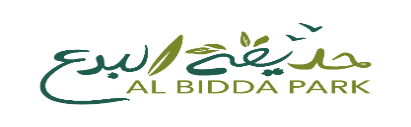  ACTIVITY REGISTRATION FORMنموذج تسجيل نشاطPart 1:  Personal information  الجزء الاول -معلومات شخصيةOrganization / Company Nameإسم المنظمة / الشركةContact Person	الشخص المسؤولQID numberرقم البطاقة الشخصيةEmail Address) Required) البريد  الإلكتروني (إجباري)Mobile Numberرقم الهاتف الجوال Part 2: Activity information الجزء الثاني : معلومات حول النشاطActivity Name إسم النشاط Date start/ Endتاريخ النشاط من/إلىTime Start/ Endتوقيت النشاط من/إلىNumber of participantsعدد المشاركينBrief description of the activity: (Please use attachments when necessary)وصف موجز للنشاط: (يرجى استخدام المرفقات عند الضرورة)  Required locationمنطقة وادي السيل  	  منطقة الرميلة         منطقة البدعالموقع المطلوب Required location Al Bidda     Al Rumaila         Wadi Al sailالموقع المطلوب Please provide any additional information you feel that we should know concerning the activityيرجى تقديم أي معلومات إضافية يجب علينا معرفتها فيما يتعلق بالنشاطPart 3: submission and license الجزء الثالث: تقديم الطلب و الترخيصThe Application has to be submitted along with your QID copy minimum of 48 hours before the scheduled day to info@albiddapark.com. Your request is only confirmed once you receive an official confirmation from us.We accept only card payment.يجب تقديم الطلب مع نسخة من البطاقة الشخصية قبل 48 ساعة من اليوم المحدد وأرسل الطلب عبر البريد الإلكتروني info@albiddapark.com. يتم تأكيد طلبك فقط بمجرد تلقيك تأكيدًا رسميًا من جهتنا. نقبل الدفع بالبطاقة  البنكية  فقط.Date:Signature:التاريخ :التوقيع: